FORMULÁRIO/FICHA DE INSCRIÇÃO PROSEAR Cursos & Concursos Públicos (preparatório)CPF * (item Obrigatório)Nome (Sem abreviatura)*  (item Obrigatório)Data de nascimento* (item Obrigatório)Sexo*  (item Obrigatório)RG* (item Obrigatório)Nome da MÃE* (item Obrigatório)Nome do pai (item facultado)Celular * (item Obrigatório) – informar o E-mail* (Obrigatório)ENDEREÇO COMPLETO (Obrigatório)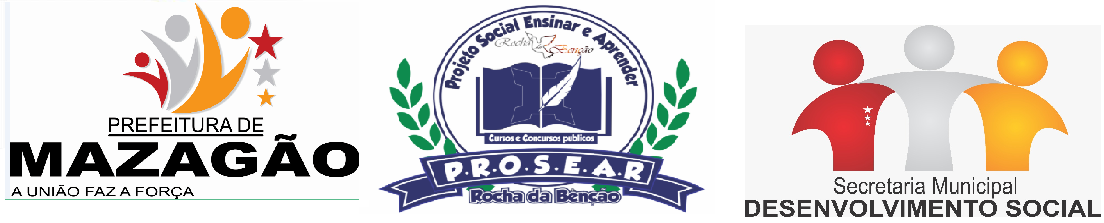 Realização:DiaMêsAno(   ) masculino (   ) feminino (   ) Outro Nº Expedição: DDD (         )CEP * Bairro Bairro Logradouro* Número* Estado * Cidade * Cidade * 